Graphing Square Root & Cube Root Functions		Name___________________________a = ______  h = ______ k = ______Reflection? ______Vertical stretch or shrink? ____________Horizontal shift? ____________________Vertical shift? _____________________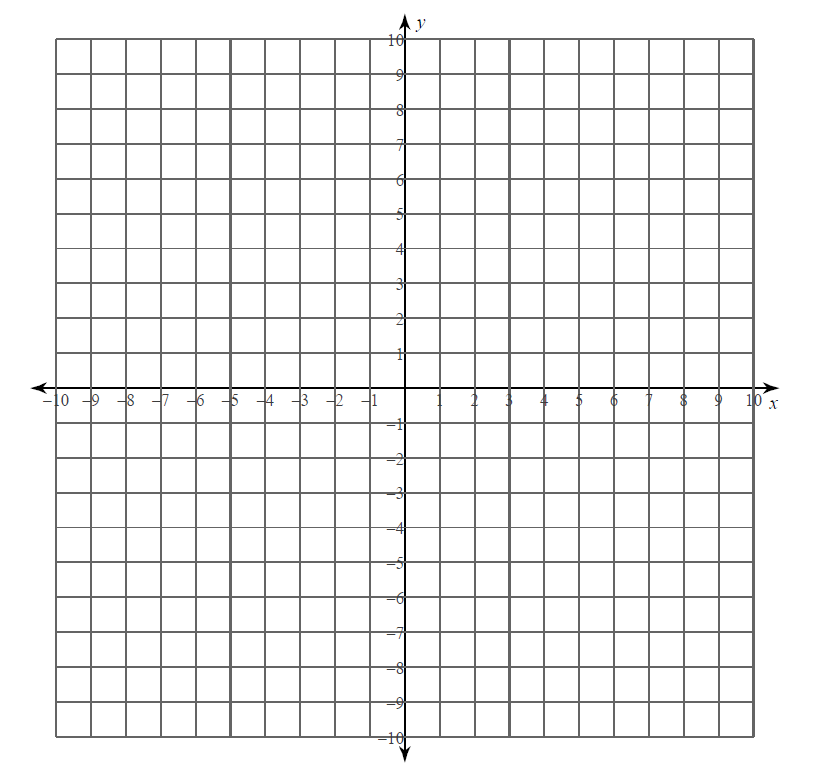 2.  a = ______  h = ______ k = ______Reflection? ______Vertical stretch or shrink? ____________Horizontal shift? ____________________Vertical shift? _____________________3.  a = ______  h = ______ k = ______Reflection? ______Vertical stretch or shrink? ____________Horizontal shift? ____________________Vertical shift? _____________________4.  a = ______  h = ______ k = ______Reflection? ______Vertical stretch or shrink? ____________Horizontal shift? ____________________Vertical shift? _____________________5.  a = ______  h = ______ k = ______Reflection? ______Vertical stretch or shrink? ____________Horizontal shift? ____________________Vertical shift? _____________________6.  a = ______  h = ______ k = ______Reflection? ______Vertical stretch or shrink? ____________Horizontal shift? ____________________Vertical shift? _____________________7.  a = ______  h = ______ k = ______Reflection? ______Vertical stretch or shrink? ____________Horizontal shift? ____________________Vertical shift? _____________________8.  a = ______  h = ______ k = ______Reflection? ______Vertical stretch or shrink? ____________Horizontal shift? ____________________Vertical shift? _____________________9.  a = ______  h = ______ k = ______Reflection? ______Vertical stretch or shrink? ____________Horizontal shift? ____________________Vertical shift? _____________________10.  a = ______  h = ______ k = ______Reflection? ______Vertical stretch or shrink? ____________Horizontal shift? ____________________Vertical shift? _____________________11.  a = ______  h = ______ k = ______Reflection? ______Vertical stretch or shrink? ____________Horizontal shift? ____________________Vertical shift? _____________________12.   a = ______  h = ______ k = ______Reflection? ______Vertical stretch or shrink? ____________Horizontal shift? ____________________Vertical shift? _____________________13.  a = ______  h = ______ k = ______Reflection? ______Vertical stretch or shrink? ____________Horizontal shift? ____________________Vertical shift? _____________________14.  a = ______  h = ______ k = ______Reflection? ______Vertical stretch or shrink? ____________Horizontal shift? ____________________Vertical shift? _____________________15.  a = ______  h = ______ k = ______Reflection? ______Vertical stretch or shrink? ____________Horizontal shift? ____________________Vertical shift? _____________________16.  a = ______  h = ______ k = ______Reflection? ______Vertical stretch or shrink? ____________Horizontal shift? ____________________Vertical shift? _____________________